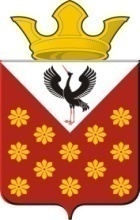 Свердловская область	Байкаловский район	Постановлениеглавы муниципального образованияКраснополянское сельское поселениеот 19 октября 2016 года  № 237О внесении изменений в Постановление главы  № 270 от 07.12.2015 года «Об утверждении Административного регламента администрации муниципального образования Краснополянского сельского поселения по предоставлению муниципальной услуги «Выдача специального разрешения на движение по автомобильным дорогам местного значения  Краснополянского сельского поселения Свердловской области транспортного средства, осуществляющего перевозки тяжеловесных и (или) крупногабаритных грузов»	В соответствии с Федеральным законом № 242-ФЗ от 03 июля 2016 года «О внесении изменений в статью 105.15 части первой и часть вторую налогового кодекса Российской Федерации и признании утратившими силу отдельных положений законодательных актов Российской Федерации», Федеральным законом от 06.10.2003 № 131-ФЗ «Об общих принципах организации местного самоуправления в Российской Федерации», Федеральным законом от 27.07.2010 № 210-ФЗ «Об организации предоставления государственных и муниципальных услуг», Постановлением Администрации муниципального образования Краснополянское сельское поселение от 21.08.2013 № 122 «Об  утверждении порядка разработки и утверждения административных регламентов предоставляемых муниципальных услуг, порядка проведения  экспертизы проектов административных регламентов предоставления муниципальных услуг», руководствуясь Уставом Краснополянского сельского поселения:ПОСТАНОВЛЯЮ:        1. Внести в Постановление главы № 270 от 07.12.2015 года «Об утверждении Административного регламента администрации муниципального образования Краснополянского сельского поселения по предоставлению муниципальной услуги «Выдача специального разрешения на движение по автомобильным дорогам местного значения  Краснополянского сельского поселения Свердловской области транспортного средства, осуществляющего перевозки тяжеловесных и (или) крупногабаритных грузов» следующие изменения:1.1. Пункт 22 раздела II «Стандарт предоставления муниципальной услуги» Административного регламента изложить в новой редакции:	Размер государственной пошлины составляет 1600 рублей в соответствии с подпунктом 111 пункта 1 статьи 333.33 части второй Налогового кодекса Российской Федерации (образец заполнения расчетных документов на оплату государственной пошлины за выдачу Специального разрешения представлен в Приложении № 4 к Регламенту).	2.  Настоящее Постановление разместить на сайте муниципального образования в сети «Интернет» - www.krasnopolyanskoe.ru.	3. Контроль за исполнением настоящего постановления оставляю за собой.Глава Краснополянского сельского поселения                                   Л.А. Федотова 